 BİGA HAMDİBEY ORTAOKULUDİLİMİZİN ZENGİNLİKLERİ PROJESİ“ANAHTAR KELİMELERLE HİKAYE ANLATMA YARIŞMASI”YARIŞMA ŞARTNAMESİYARIŞMANIN AMACI:“DİLİMİZİN ZENGİNLİKLERİ” projesi kapsamında öğrencilerin dilimizin zenginliklerini tanımasını, dilimizin özgün sözcüleriyle öğrencilerin kendini ifade etme becerisi kazanmasını, sesini ve beden dilini etkili kullanma becerisi kazanmasını sağlamak amacıyla hazırlanan bir yarışmadır. YARIŞMANIN KONUSU: Daha önceden belirlenen anahtar kelimelerle öğrencilerin özgün birer hikaye anlatmasıistenecektir. YARIŞMAYA KATILIM ŞARTLARI:Yarışma 5, 6 ve 7. Sınıf düzeylerinde her sınıftan sınıf içinde yapılan değerlendirme sonucunda sınıfı temsilen bir öğrenci katılacaktır. Anahtar kelimeler öğrencilere önceden duyurulacak, öğrencilere yarışma gününe kadar çalışma imkanı tanınacaktır. Öğrenciler hikaye anlatımına kesinlikle kağıt vb. araçlarla çıkmayacaktır. Öğrenciler özgün birer çalışma ile hikayelerini anlatacaktır.Daha önceden anlatılmış, başka bir kaynakta rastlanan, başka bir hikayeden alıntı yapan anlatımlar değerlendirmeye alınmayacaktır. Katılımcılar anlatılarını en az iki dakika en çok beş dakikada tamamlayacaklardır. Her sınıf seviyesi kendi aralarında yarışma yapacak birinci olan öğrenci ödülü kazanmaya hak kazanacaktır. BAŞVURUSınıf içinde yapılacak hikaye anlatma yarışmasında birinci seçilen öğrenci bir üst tura katılmaya hak kazanacak ve sınıfını temsilen Türkçe öğretmeni tarafından komisyona adı soyadı ve sınıfının bulunduğu katılım formu ile başvuracaktır. ANAHTAR KELİMELERLE HİKAYE ANLATMA YARIŞMASI ANAHTAR SÖZCÜKLERALİ – MEHMET- SOKAK- CÜZDAN – OKULOSMAN – KADİR – ORMAN – PİKNİK – AYIVOLKAN – KAPTAN – DENİZ – FIRTINA – ADAONUR - İHSAN– MARKET – HIRSIZ – POLİSMUHSİN – ANNE-  İLAÇ – EV – DOKTORYAPILACAK İŞ VE İŞLEMLERÖDÜLLENDİRME VE ÖDÜL TÖRENİ Yarışmada dereceye giren öğrenciler (Şube bazında 1. Olan öğrenciler), okulun imkânları kullanılarak ödüllendirilecektir. Yarışmada derece alan öğrencilerin isimleri okulun web sayfasında ilan edilecektir.EK-1HAMDİBEY ORTAOKULU“ANAHTAR KELİMELERLE HİKAYE ANLATMA YARIŞMASI”ÖĞRENCİ KATILIM FORMUBAŞVURU FORMUANAHTAR KELİMELERLE HİKAYE ANLATMA YARIŞMASI DEĞERLENDİRME ÖLÇEĞİSınıf:															Değerlendirme Tarihi: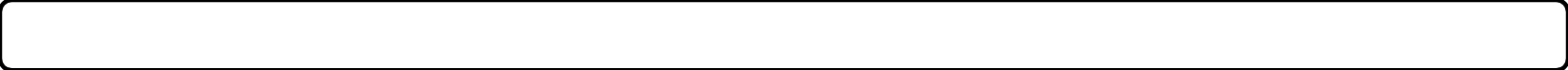 Puanlama: 	2: Zayıf		4: Geliştirilmeli		6: Orta		8: İyi		10: Çok İyi YARIŞMA TAKVİMİYARIŞMA TAKVİMİYarışma şartnamesinin hazırlanması 08/12/2023Yarışmanın duyurulması11/12/2023Yarışma ortamının hazırlanması18/12/2023Sınıflarda birinci seçilen adayların komisyona bildirilmesi21/12/2023Yarışmanın gerçekleştirilmesi ve dereceye giren öğrencilerin duyurulması22/12/2023İL:		      İLÇE:	                              ÖĞRENCİNİNADI:	SOYADI:	OKULU:	SINIFI:	ÖLÇÜTLER                            AD SOYADUygun ifadelerle başlar ve bitirir.Konuşmasında uygun yerlerde vurgu, tonlama ve duraklama yapar.Açık, anlaşılır ve yalın bir dil kullanır.Konuyu anlamlı bir bütünlük içerisinde anlatır.Sözcükleri doğru telaffuz eder.Beden dilini doğru kullanır ve göz teması kurar.Gereksiz sesler çıkarmaktan kaçınır.Olayları ve bilgileri sıraya koyarak tekrara düşmeden konuşur.Anahtar kelimelerin hepsini kullanır.Konuşmasını belirtilen sürede tamamlar.Toplam Puan